Лексическая тема: День космонавтики . Рекомендации родителям.Побеседовать с ребёнком: Что люди запускают в космос? Как называют человека, который летит на ракете в космос? Как называется место, откуда запускают в космос космические корабли? Что надевает космонавт для полёта в космос? Как называется планета, на которой мы живём?Рассмотреть картинки и иллюстрации с изображением космоса, космонавтов и космической техники;Рассказать ребёнку о первом космонавте – Юрии Гагарине.Словарь:Существительные – космос, комета, планета, Солнце, звезда, телескоп, космонавт, ракета, корабль, орбита, станция, старт, взлёт, посадка, приземление, скафандр, шлем;Глаголы – запускать, летать, прилетать, приземляться;Прилагательные – первый, космический, звёздное, смелый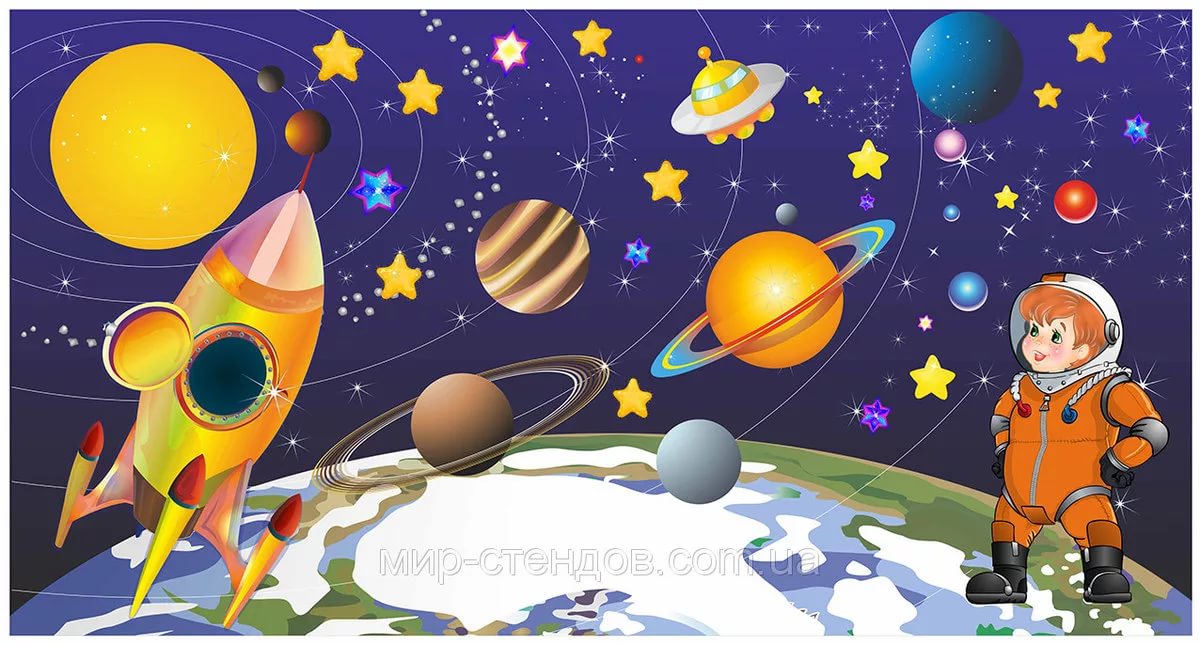 Игра «Доскажи словечко»На корабле воздушном,
Космическом, послушном,
Мы, обгоняя ветер,
Несёмся на … (ракете).Планета голубая,
Любимая, родная,
Она твоя, она моя,
И называется … (Земля).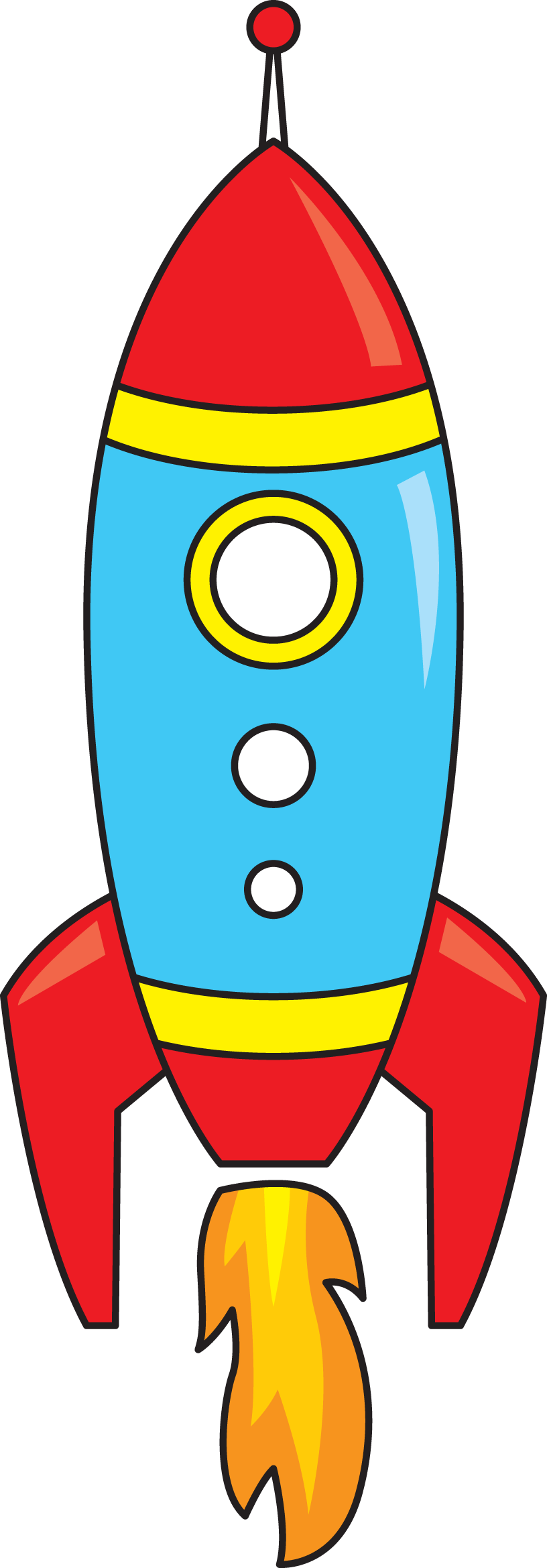 Есть специальная труба,
В ней Вселенная видна,
Видят звёзд калейдоскоп
Астрономы в … (телескоп).Посчитать совсем не просто
Ночью в тёмном небе звёзды.
Знает все наперечёт
Звёзды в небе  … (звездочёт). Самый первый в Космосе                                                                                        Летел с огромной скоростью
Отважный русский парень
Наш космонавт … (Гагарин).Освещает ночью путь,
Звёздам не даёт заснуть, 
Пусть все спят, ей не до сна,
В небе не заснёт … (луна).У ракеты есть водитель,Невесомости любитель.По-английски: “астронавт”,А по-русски … (космонавт).Специальный космический есть аппарат,
Сигналы на Землю он шлёт всем подряд,
И как одинокий путник
Летит по орбите … (спутник).